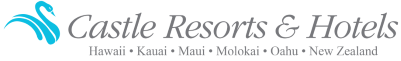 CASTLE Hilo Hawaiian Hotel    H O T E L  R E S E R V A T I O N  F O R M  (One Form Per Room)   71 Banyan Drive ▪ Hilo, HI. 96720 ▪ Phone: 808-935-9361Please submit this reservation form no later than January 16, 2018 to confirm your reservation.  “Aikido of Hilo”Reservation Dates:  February 16-20, 2018____ Standard or Superior: Room Rate:  $129.00 (1-4 guests)____ Deluxe Ocean View: $149.00 (1-4 guests)Utilizing existing beddings, Children 17 and under are free.Bedding: Standard or Superior: 1 King Bed or 2 doubles. Ocean View: 1 King or 2 Queen. Junior Suite: 1 King Bed Check if required:   Rollaway Bed @ $30/daySpecial requests are based on availability Reservation Processing Fee: WaivedRates are subject to 14.416% taxes.Guarantee/Deposit Policy: Room is based on availability at the time of booking.  To confirm and guarantee your reservation, please mail a check or money order payable to the Hilo Hawaiian Hotel in US funds in the amount of a one night’s payment along with this completed Reservations Form to: 71 Banyan Drive ▪ Hilo, HI. 96720.  This reservation form can also be faxed to (808) 969-6472, or emailed to Hres@castleresorts.com. Deposits can also be made by credit card.  Acceptable credit cards:  VI, MC, AMEX, DINERS, DISCOVER, JCB.Cancellation Policy: No refunds for cancellation received 30 days prior to arrival. Please contact our group department at (800) 733-7753 Ex 220, Direct (808) 524-9220 should you have any questions or require additional information.Name(s):      Name(s):      Name(s):      Name(s):      Address:      Address:      Address:      Address:      City:      State:      State:      Zip Code:      Phone:      Phone:      Email:      Email:      Arrival Date:      Est. Time of Arrival:      Est. Time of Arrival:      Departure Date:      Number of Adults:      Number of Children:      Number of Children:      Ages of Children:      Special Requests:      Special Requests:      Special Requests:      Special Requests:      Type of Card:      Card Number:      Card Number:      Exp. Date:      Cardholder Name:      Cardholder Name:      Signature:Signature: